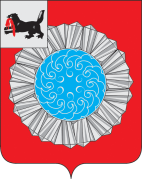 АДМИНИСТРАЦИЯ  МУНИЦИПАЛЬНОГО ОБРАЗОВАНИЯ  СЛЮДЯНСКИЙ РАЙОНП О С Т А Н О В Л Е Н И Ег. Слюдянкаот 30.06.2017 года № 355.Об утверждении Правил представления лицом, поступающим на работу на должность руководителя муниципального учреждения муниципального образованияСлюдянский район, а также руководителем муниципального учреждения муниципальногообразования Слюдянский район сведений о своих доходах, об имуществе и обязательствах имущественного характера и о доходах, об имуществе и обязательствах имущественного характера своих супруга (супруги) и несовершеннолетних детейВ соответствии с частью четвертой статьи 275 Трудового кодекса Российской Федерации, статьей 8 Федерального закона от 25 декабря 2008 года № 273-ФЗ «О противодействии коррупции», учитывая пункт 2 постановления Правительства Российской Федерации от 13 марта 2013 года № 208 «Об утверждении Правил представления лицом, поступающим на работу на должность руководителя федерального государственного учреждения, а также руководителем федерального государственного учреждения сведений о своих доходах, об имуществе и обязательствах имущественного характера и о доходах, об имуществе и обязательствах имущественного характера своих супруга (супруги) и несовершеннолетних детей», статьями 24, 38, 55 Устава муниципального образования Слюдянский район, ПОСТАНОВЛЯЮ:Утвердить Правила представления лицом, поступающим на работу на должность руководителя муниципального учреждения муниципального образования Слюдянский район, а также руководителем муниципального учреждения муниципального образования Слюдянский район сведений о своих доходах, об имуществе и обязательствах имущественного характера и о доходах, об имуществе и обязательствах имущественного характера своих супруга (супруги) и несовершеннолетних детей (прилагается).Председателю муниципального казенного учреждения «Комитет по социальной политике и культуре муниципального образования Слюдянский район» Дурных А.В., начальнику управления труда, заработной платы и муниципальной службы администрации муниципального образования Слюдянский район Орловой С.Г., довести данное постановление до сведения руководителей муниципальных учреждений под роспись и обеспечить его реализацию.Признать  утратившим силу постановление администрации муниципального образования Слюдянский район № 224 от 14.02.2013 года «О соблюдении лицами, поступающими на работу на должность руководителя муниципального учреждения, и руководителями муниципальных учреждений части четвертой статьи 275 Трудового кодекса Российской Федерации». Опубликовать настоящее постановление в приложении к газете «Славное море», а так же разместить на официальном сайте администрации муниципального образования Слюдянский район, адрес: http://www.sludyanka.ru, в разделе «Администрация муниципального района», подразделе «Управление труда, заработной платы и муниципальной службы», «Правовое регулирование труда руководителей учреждений».Настоящее постановление вступает в силу со дня, следующего за днем его официального опубликования.Контроль за исполнением настоящего постановления возложить на руководителей соответствующих муниципальных казенных учреждений, а также на руководителя аппарата администрации муниципального района Лазареву Н.Л.И.о. мэра муниципального образованияСлюдянский район							                        Ю.Н. АзоринПриложение к постановлению администрации муниципального образования Слюдянский район  от 30.06.2017г. № 355.Правила представления лицом, поступающим на работу на должность руководителя муниципального учреждения муниципального образования Слюдянский район, а также руководителем муниципального учреждения муниципального образования Слюдянский район сведений о своих доходах, об имуществе и обязательствах имущественного характера и о доходах, об имуществе и обязательствах имущественного характера своих супруга (супруги) и несовершеннолетних детей1. Настоящие правила устанавливают порядок представления лицом, поступающим на работу на должность руководителя муниципального учреждения муниципального образования Слюдянский район  (далее – муниципальное учреждение), а также руководителем муниципального учреждения муниципального образования Слюдянский район сведений о своих доходах, об имуществе и обязательствах имущественного характера и о доходах, об имуществе и обязательствах имущественного характера своих супруга (супруги) и несовершеннолетних детей (далее – сведения о доходах, об имуществе и обязательствах имущественного характера).2. Лицо, поступающее на должность руководителя муниципального учреждения, при поступлении на работу представляет сведения о своих доходах, полученных от всех источников (включая доходы по прежнему месту работы или месту замещения выборной должности, пенсии, пособия и иные выплаты) за календарный год, предшествующий году подачи документов для поступления на работу на должность руководителя муниципального учреждения, сведения об имуществе, принадлежащем ему на праве собственности, и о своих обязательствах имущественного характера по состоянию на 1-е число месяца, предшествующего месяцу подачи документов для поступления на работу на должность руководителя муниципального учреждения, а также сведения о доходах супруга (супруги) и несовершеннолетних детей, полученных от всех источников (включая заработную плату, пенсии, пособия и иные выплаты) за календарный год, предшествующий году подачи лицом документов для поступления на работу на должность руководителя муниципального учреждения, а также сведения об имуществе, принадлежащем им на праве собственности, и об их обязательствах имущественного характера по состоянию на 1-е число месяца, предшествующего месяцу подачи документов для поступления на работу на должность руководителя муниципального учреждения, по утвержденной президентом российской федерации форме справки.3. Руководитель муниципального учреждения ежегодно, не позднее 30 апреля года, следующего за отчетным, представляет сведения о своих доходах, полученных за отчетный период (с 1 января по 31 декабря) от всех источников (включая заработную плату, пенсии, пособия и иные выплаты), сведения об имуществе, принадлежащем ему на праве собственности, и о своих обязательствах имущественного характера по состоянию на конец отчетного периода, а также сведения о доходах супруга (супруги) и несовершеннолетних детей, полученных за отчетный период (с 1 января по 31 декабря) от всех источников (включая заработную плату, пенсии, пособия и иные выплаты), сведения об их имуществе, принадлежащем им на праве собственности, и об их обязательствах имущественного характера по состоянию на конец отчетного периода по утвержденной Президентом Российской Федерации форме справки о доходах, расходах, об имуществе и обязательствах имущественного характера.4. Сведения, предусмотренные пунктами 2 и 3 настоящих правил, представляются в отдел трудовых отношений и управления охраной труда управления труда, заработной платы и муниципальной службы администрации муниципального образования Слюдянский район в отношении руководителей муниципальных учреждений, подведомственных администрации муниципального района, в отдел правового и кадрового обеспечения муниципального казенного учреждения «Комитет по социальной политике и культуре муниципального образования Слюдянский район», в отношении руководителей муниципальных учреждений, подведомственных муниципальному казенному учреждению «Комитет по социальной политике и культуре муниципального образования Слюдянский район». 5. В случае если руководитель муниципального учреждения обнаружил, что в представленных им сведениях о доходах, об имуществе и обязательствах имущественного характера не отражены или не полностью отражены 
какие-либо сведения либо имеются ошибки, он вправе представить уточненные сведения в течение одного месяца после окончания срока, указанного в пункте 3 настоящих правил.6. В случае если лицо, поступающее на должность руководителя муниципального учреждения, обнаружило, что в представленных им сведениях о доходах, об имуществе и обязательствах имущественного характера не отражены или не полностью отражены какие-либо сведения либо имеются ошибки, оно вправе представить уточненные сведения в течение одного месяца со дня представления сведений в соответствии с пунктом 2 настоящих правил.7. Сведения о доходах, об имуществе и обязательствах имущественного характера, представляемые в соответствии с настоящими правилами лицом, поступающим на работу на должность руководителя муниципального учреждения, а также руководителем муниципального учреждения, являются сведениями конфиденциального характера, если федеральным законом они не отнесены к сведениям, составляющим государственную тайну.Эти сведения предоставляются мэру муниципального образования Слюдянский район  в отношении руководителей муниципальных учреждений, подведомственных администрации муниципального района, председателю муниципального казенного учреждения «Комитет по социальной политике и культуре муниципального образования Слюдянский район», в отношении руководителей муниципальных учреждений, подведомственных муниципальному казенному учреждению «Комитет по социальной политике и культуре муниципального образования Слюдянский район». 8. Сведения о доходах, об имуществе и обязательствах имущественного характера, представленные руководителем муниципального учреждения, размещаются в информационно-телекоммуникационной сети «Интернет» на официальном сайте администрации муниципального образования Слюдянский район в отношении руководителей муниципальных учреждений, подведомственных администрации муниципального района, на официальном сайте муниципального казенного учреждения «Комитет по социальной политике и культуре муниципального образования Слюдянский район», в отношении руководителей муниципальных учреждений, подведомственных муниципальному казенному учреждению «Комитет по социальной политике и культуре муниципального образования Слюдянский район» и предоставляются для опубликования средствам массовой информации в порядке, определяемом муниципальным правовым актом.Руководитель аппарата администрациимуниципального района							            Н.Л. Лазарева